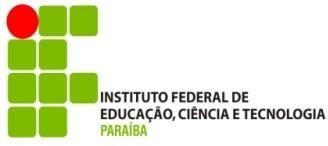 COMISSÃO ELEITORAL CENTRALANEXO IIFORMULÁRIO DE REGISTRO DE CANDIDATURA POR CHAPAEleição de membros do Conselho Superior do IFPB(	) Docente	(	) Téc. Administrativo	(	) Estudantes Responsável pelo pedido de registro:Nome completo:                                                                                         Matrícula: 	                         E-mail: 	Fone:                          	Nome da Chapa:  	Requer o registro da chapa acima referenciada para  as  eleições  do  CONSUPER  do  segmento 	, obedecendo à ordem de prioridades para efeito da proporcionalidade, conforme relação de nomes em anexo.REQUERIMENTO PARA REGISTRO DE CHAPA (CONSUPER)* Os detentores de Funções Gratificadas (FG) e Cargos de Direção (CD) estarão excluídos da condição de candidatos como membros de chapas.**Os representantes do corpo docente, do corpo técnico-administrativo e do corpo discente do IFPB serão eleitos por chapas, com as vagas sendo preenchidas pelo critério da proporcionalidade de votos, admitindo-se as candidaturas individuais como chapas para efeitos eleitorais.As chapas completas deverão relacionar 12 (doze) nomes do mesmo segmento para as 06 (seis) vagas em disputa em cada segmento, colocando-se os nomes em ordem de prioridade para efeito da proporcionalidade de representação.As chapas individuais deverão relacionar 02 (dois) nomes do mesmo segmento, sendo o primeiro nome considerado como o de candidato à titular e o segundo à suplente. 	, em 	de 	de 2020.OrdemNome completoMatrículaCampus1º2º3º4º5º6º7º8º9º10º11º12º